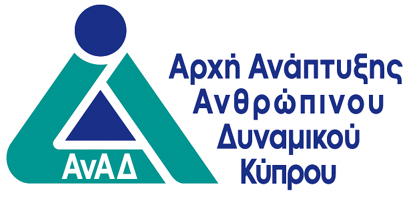 ΒΕΒΑΙΩΣΗ  ΝΟΜΙΜΩΝ ΕΛΕΓΚΤΩΝΓΙΑ  ΣΚΟΠΟΥΣ  ΠΑΡΑΧΩΡΗΣΗΣ  ΚΡΑΤΙΚΗΣ  ΕΝΙΣΧΥΣΗΣ(α)	Εγώ ο/η  ____________________________________________________________________  με Αριθμό Δελτίου Ταυτότητας  ________________________ή(β)	Εμείς οι  __________________________________________________________________  ,νόμιμος/οι ελεγκτής/ές [statutory auditor(s)] της/του εταιρείας/συλλόγου/σωματείου/ συνδέσμου/οργανισμού/φορέα/____________________  (να διαγραφεί ό,τι δεν εφαρμόζεται ή να συμπληρωθεί κατάλληλα)  ______________________________________  (εφεξής «η Επιχείρηση») με Αριθμό Εγγραφής (εφόσον εφαρμόζεται)  __________________________  στο Μητρώο του/της ____________________________  ενόψει της χορήγησης στην Επιχείρηση κρατικής ενίσχυσης από την Αρχή Ανάπτυξης Ανθρώπινου Δυναμικού Κύπρου (ΑνΑΔ) στο πλαίσιο Σχεδίων που λειτουργεί, ΒΕΒΑΙΩΝΩ/ΟΥΜΕ ότι, με βάση τις ελεγμένες οικονομικές καταστάσεις της Επιχείρησης για το έτος / την περίοδο (να διαγραφεί ό,τι δεν εφαρμόζεται) που έληξε στις …/…/.……. επί των οποίων εκφράσαμε γνώμη στις …/.../….…, δεν έχουμε διαπιστώσει οτιδήποτε που να δεικνύει ότι η Επιχείρηση κατά την ημερομηνία λήξης του πιο πάνω οικονομικού έτους συνιστούσε «προβληματική επιχείρηση» εντός της έννοιας του Άρθρου 2(18) του Κανονισμού (ΕΕ) αριθ. 651/2014.Υπογραφή  _______________________  Σφραγίδα  _________________  Ημερομηνία …/…/......…*********************************************************************************Σημειώσεις:1.	Οι όροι που χρησιμοποιούνται στην παρούσα βεβαίωση έχουν την έννοια που αποδίδει σε αυτούς ο Κανονισμός (ΕΕ) αριθ. 651/2014.2.	Η υποβολή της παρούσας βεβαίωσης δε δημιουργεί κανένα δικαίωμα στην Επιχείρηση για λήψη οποιασδήποτε κρατικής ενίσχυσης.  Η έγκριση για χορήγηση της κρατικής ενίσχυσης για την οποία υποβάλλεται η παρούσα βεβαίωση εναπόκειται αποκλειστικά στην ΑνΑΔ.3.	Γίνεται αποδεκτή βεβαίωση που να αφορά σε οικονομικές καταστάσεις οποιασδήποτε περιόδου που έληξε εντός των δύο προηγούμενων ημερολογιακών ετών.Η πιο κάτω βεβαίωση υποβάλλεται για σκοπούς συμμόρφωσης με τα Άρθρα 1(4)(γ) και 2(18) του Κανονισμού (ΕE) αριθ. 651/2014 της Επιτροπής της 17ης Ιουνίου 2014 για την κήρυξη ορισμένων κατηγοριών ενισχύσεων ως συμβατών με την εσωτερική αγορά κατ’ εφαρμογή των Άρθρων 107 και 108 της Συνθήκης [εφεξής ο «Κανονισμός (ΕΕ) αριθ. 651/2014»].(Επίσημη Εφημερίδα της Ευρωπαϊκής Ένωσης L 187, 26.6.2014)